GLORY ROAD: Character Packet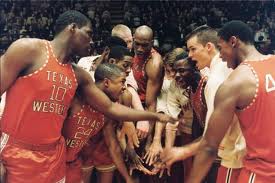 Directions: Under each character’s picture, label a minimum of two defining characteristics.  The following characters have information supplied already for you:Mary Haskins- Don’s wife, understanding but frustrated by her family’s sacrifice Dick Meyers- From Kansas, clean-cut 
David Palacio- Proud, Hispanic 
Togo Railey- not as talented, but enthusiastic Herman Carr- Black, HS friend of Haskins 
Dr. Ray- College PresidentGeorge McCarty- Athletic Director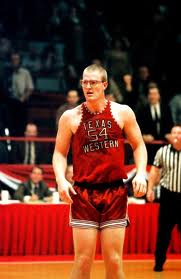 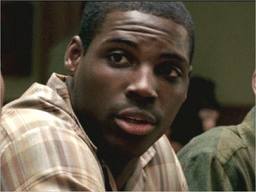 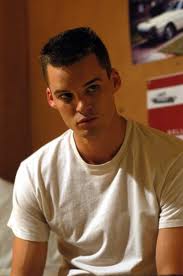 JERRY ARMSTRONG              	              CAGER					BAUDOIN1.				          1.					        1.2.				          2.					        2.3.				          3.					        3.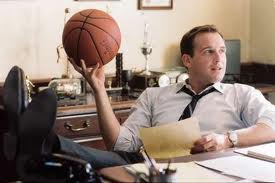 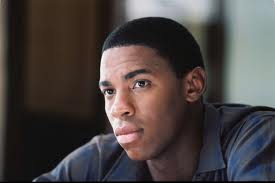 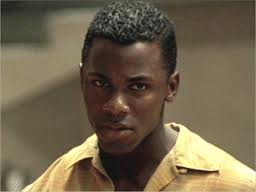 BOBBY JOE HILL		            FLOURNOY				                           HASKINS1.				          1.					        1.2.				          2.					        2.3.				          3.					       3. 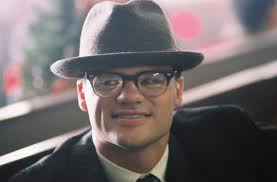 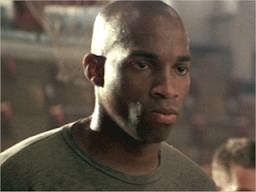 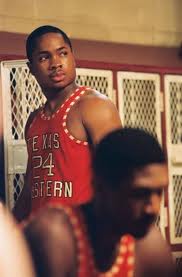 	DAVE LATTIN			WILLIE WORSLEY	      		     			       		    MOE1.				          1.					        1.2.				          2.					        2.3.				          3.					        3. 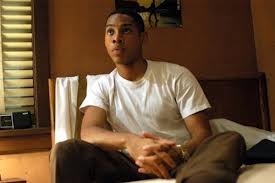 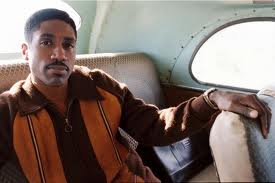 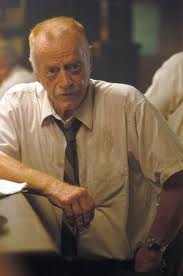 				NEVIL SHED		ROSS             ORSTEN ARTIS1.				          1.					        1.2.				          2.					        2.3.				          3.					        3. 